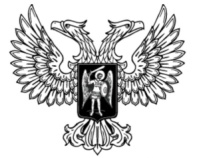 ДонецкАЯ НароднАЯ РеспубликАЗАКОН О ВНЕСЕНИИ ИЗМЕНЕНИЯ В СТАТЬЮ 59 КОНСТИТУЦИИ ДОНЕЦКОЙ НАРОДНОЙ РЕСПУБЛИКИПринят Постановлением Народного Совета 27 сентября 2022 годаСтатья 1 Внести в пункт 24 статьи 59 Конституции Донецкой Народной Республики, принятой 14 мая 2014 года, изменение, дополнив его после слова «бедствий» словами «, молодежной политики,».ГлаваДонецкой Народной Республики				Д.В. Пушилинг. Донецк27 сентября 2022 года№ 416-IIНС